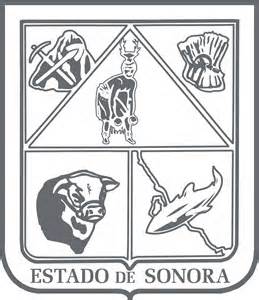                  GOBIERNO DEL ESTADO DE SONORA          	      17-SRH-P14-F01/REV.01            DESCRIPCION DE PUESTOOBJETIVO	RESPONSABILIDADES	RELACIONESMEDIDORES DE EFICIENCIA
DATOS GENERALES DEL PERFILGrado de estudios	Grado de estudios requerido y deseable.	Requerido:  	Deseable:   ¿El puesto requiere alguna especialización académica?	Carrera:	    	Área:	 N/A¿El puesto requiere experiencia laboral?La experiencia laboral requerida.• N/A¿La ejecución del puesto requiere del conocimiento del inglés o algún otro idioma?Grado de dominio del idioma inglés¿La ejecución del puesto requiere del conocimiento de manejo de computadora?Nivel de conocimientos de computación.¿Qué nivel de habilidad de trato con personas requiere el puesto?Habilidad de trato con personas.¿Cuál es el nivel de la responsabilidad gerencial necesaria?Nivel de responsabilidad gerencial¿Cuál es el resultado esencial del puesto?El resultado esencial del puesto y el resultado secundario más importante.En primer lugar: 
En segundo lugar:  En relación al servicio a la comunidad y a los objetivos sociales y políticos del Gobierno del Estado, su puesto:Orientación del puesto.Manejo de personal requeridoNúmero de personas a cargo del titular del puestoRecursos financieros a su cargo(M = 000; MM = 000,000 de pesos anuales)¿Si maneja recursos financieros, su responsabilidad sobre ellos es?Tipo de responsabilidad sobre los recursos financieros que maneja.Tipo de Análisis PredominanteMarco de actuación y supervisión recibida	DATOS DE APROBACIÓNInformación provista por:                                                           Información aprobada por: 	DATOS GENERALES	DATOS GENERALES	DATOS GENERALES	DATOS GENERALESTítulo actual del puesto funcional:IntendenteDependencia/Entidad:Secretaría De Infraestructura Y Desarrollo Urbano     Área de adscripción:Procuraduría Ambiental Del Estado De SonoraReporta a:Coordinador de Recursos HumanosPuestos que le reportan:Ninguno1.–Realizar la limpieza diaria en las instalaciones de la Procuraduría Ambiental del Estado de SonoraInternas:a) –  Personal de la PROAES, para coordinación para la limpieza de las oficinas y mobiliario.Externas:a) –N/A1.–Mantener limpias y ordenadas las instalaciones. 2.-3.-4.-Sexo:Estado Civil:Edad:Entre 20 a 45 años. Nombre : Nombre :    Cargo :Intendente    Cargo :Coordinador de Recursos Humanos